 5 Washington St, Boxford, MA 978 352 6442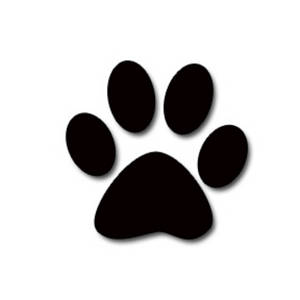  | discount couponBuy 5 Playgroups and get one free Expires:  5 Washington St, Boxford, MA 978 352 6442 | discount coupon  Plaq Clnz half price$10.00(Normally $20.00)Expires:  5 Washington St, Boxford, MA 978 352 6442 | discount couponAfter 5 baths your pet will receive a FREE bath.1	   2	 3	 4	 5      Expires:  5 Washington St, Boxford, MA 978 352 6442 | discount couponNew Clients Only,One free night of board for one petExpires:  5 Washington St, Boxford, MA 978 352 6442 | discount couponAfter 7 Nail Clips your pet will receive a FREE Nail Clip.1	   2	 3	 4	 5      6       7Expires  5 Washington St, Boxford, MA 978 352 6442 | discount couponBuy 5 daycares and get one freeExpires: 